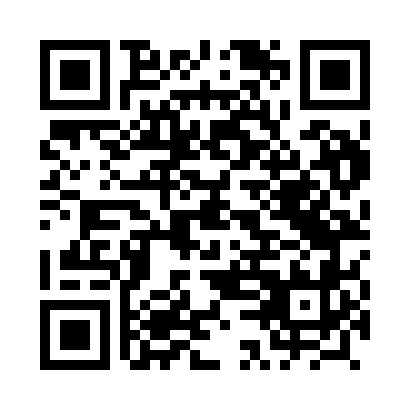 Prayer times for Bielawa, PolandMon 1 Apr 2024 - Tue 30 Apr 2024High Latitude Method: Angle Based RulePrayer Calculation Method: Muslim World LeagueAsar Calculation Method: HanafiPrayer times provided by https://www.salahtimes.comDateDayFajrSunriseDhuhrAsrMaghribIsha1Mon4:096:0912:395:067:109:032Tue4:066:0712:395:077:129:063Wed4:036:0512:395:097:139:084Thu4:006:0312:385:107:159:105Fri3:576:0012:385:117:179:126Sat3:545:5812:385:127:199:157Sun3:515:5612:375:137:209:178Mon3:485:5312:375:157:229:209Tue3:455:5112:375:167:249:2210Wed3:425:4912:375:177:259:2411Thu3:395:4712:365:187:279:2712Fri3:365:4412:365:197:299:2913Sat3:325:4212:365:217:319:3214Sun3:295:4012:365:227:329:3515Mon3:265:3812:355:237:349:3716Tue3:235:3612:355:247:369:4017Wed3:205:3312:355:257:379:4218Thu3:165:3112:355:267:399:4519Fri3:135:2912:355:277:419:4820Sat3:105:2712:345:297:439:5121Sun3:065:2512:345:307:449:5422Mon3:035:2312:345:317:469:5623Tue2:595:2112:345:327:489:5924Wed2:565:1912:345:337:4910:0225Thu2:525:1712:335:347:5110:0526Fri2:495:1512:335:357:5310:0827Sat2:455:1312:335:367:5510:1128Sun2:425:1112:335:377:5610:1429Mon2:385:0912:335:387:5810:1830Tue2:345:0712:335:398:0010:21